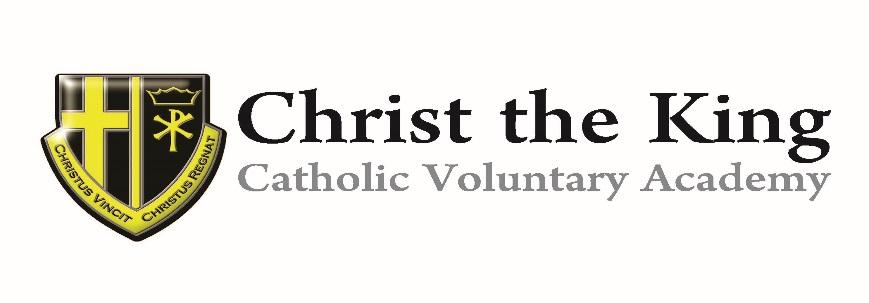 Application Deadline Friday 26th January 2024Name:					Form: Address: Telephone: Home:			Mobile:Email: Key Stage 5 subject selection in priority orderWhy have you chosen to study at Christ the King Sixth Form?Student signature:		Date: Parent signature:			Date: SubjectI have spoken to my teacher about this subject123Reserve subject